SIAMS Inspector Training Day IActivity 1What part do these boxes play in SIAMS?What are the implications for report writing?Add a number to each box to indicate which strand the box refers to.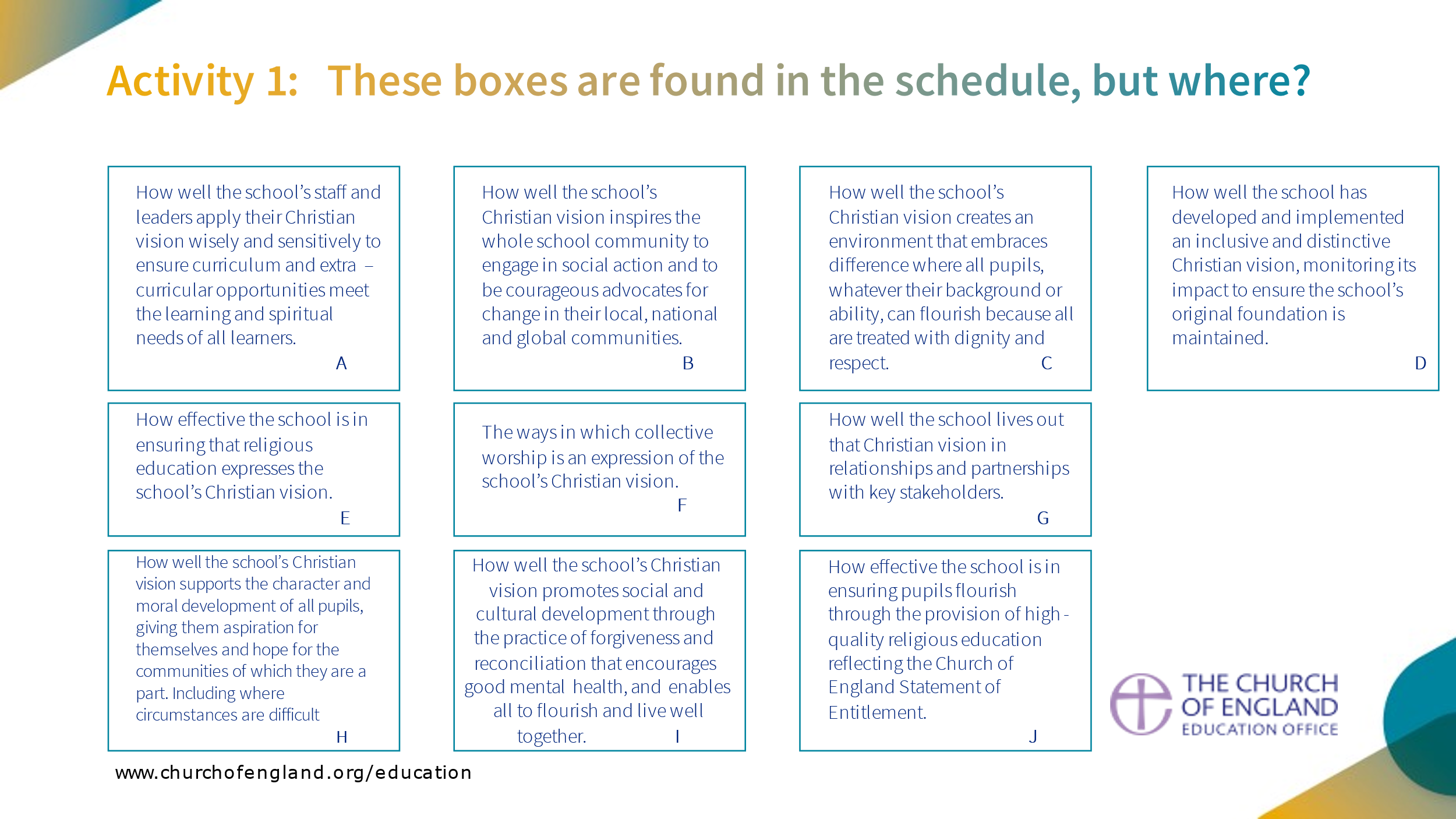 Activity 4   Reorder the sentences below to reflect the order of the inspection process. Start by dividing them into the three coloured boxes on the right. Use any method you wish.Council claims Newbury nightlife is outstandingly safe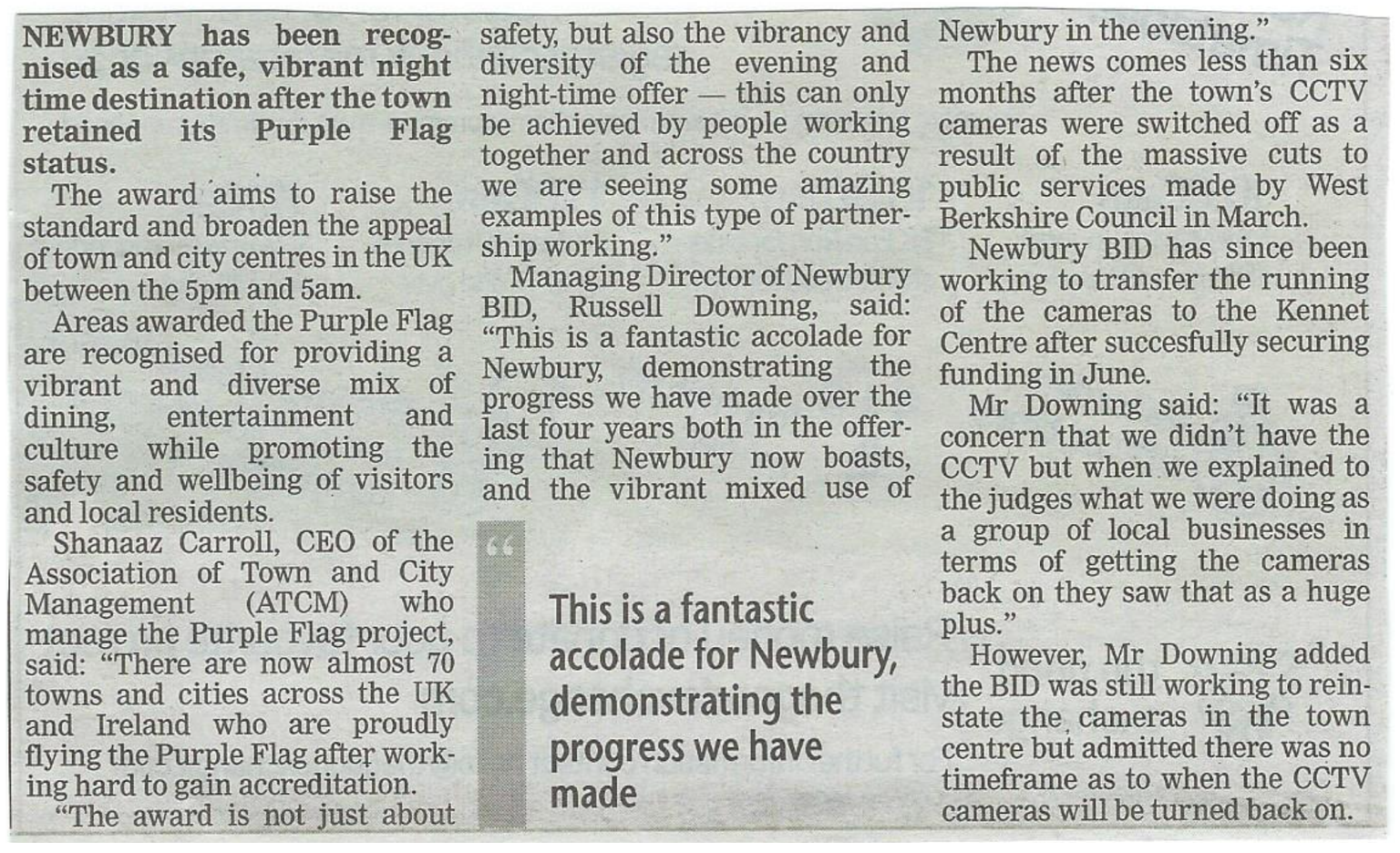 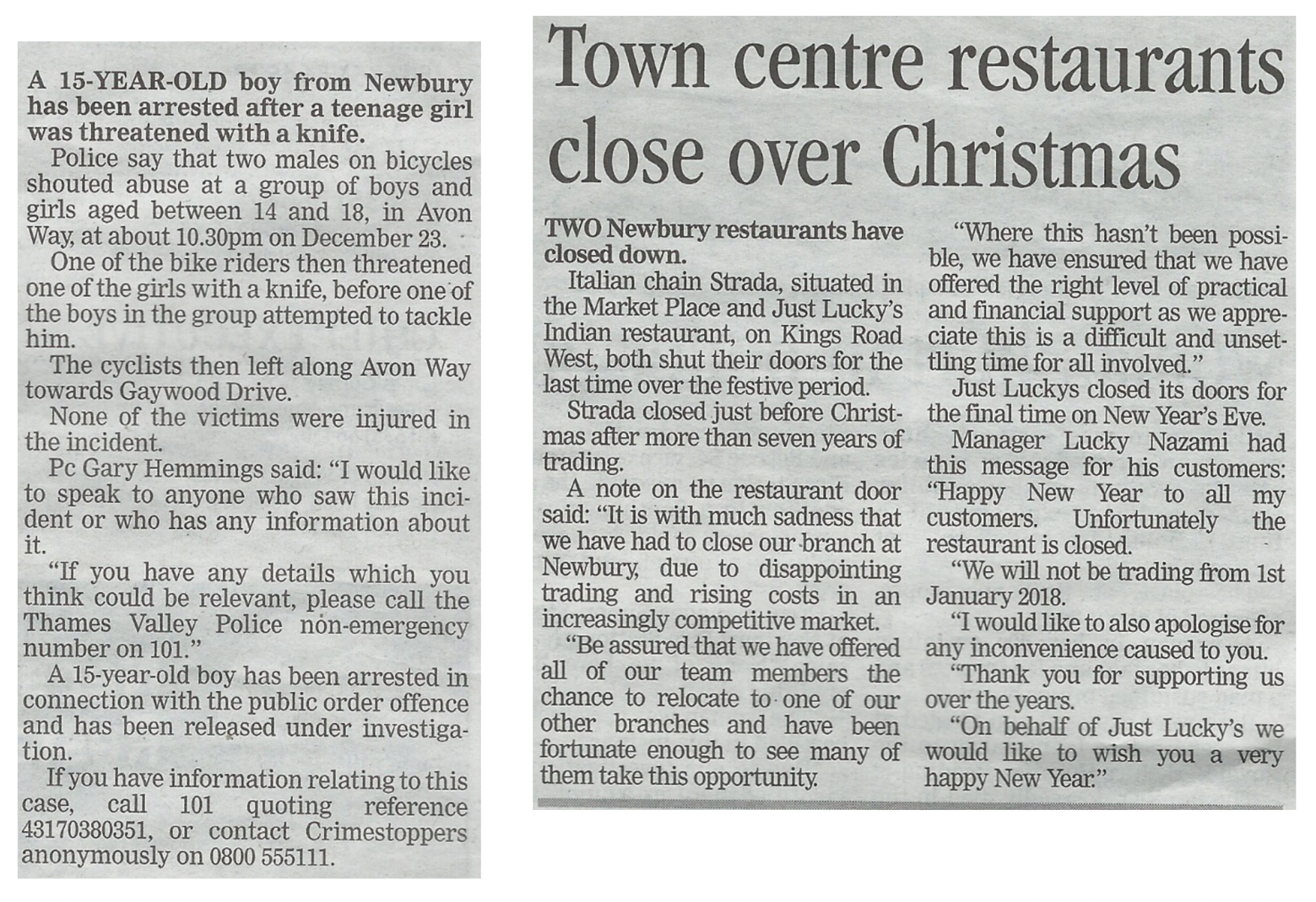 A summary SEF has been received from a VA school after the initial phone callOur vision is to create a family rooted in love for one another where children and adults can flourish and achieve their potential to reach their own spiritual, academic and personal goals.“Love one another. As I have loved you, so you must love one another” John 13:34Strand 1:  Vision and LeadershipOur pupils consistently achieve well academically across the school and for all groups. Vulnerable groups make good progress across the school. The curriculum helps them to flourish.Our vision is reflected in policies. We are an inclusive, welcoming family showing compassion and forgiveness.Christian values and the teaching of Jesus are very evident across our community at all levels.We have created a place of belonging and shared purpose where everyone is valued. The previous inspection issue has been fully addressed through careful cataloguing of our provision for future generations. Our very close involvement in the local church and diocese enriches all we do.Next steps: Publish new reward cards based on our Christian values.Strand 2: Wisdom, Knowledge and Skills   We set high expectations which inspire, motivate and challenge our pupils, allowing them to flourish as well-rounded unique individuals. Teachers have excellent curriculum knowledge. They foster and inspire our children. Teachers adapt their planning to respond to the strengths and needs of all pupils. Our pupils’ ‘Questions to God’, with answers, show strong development of spirituality.Strand 3: Character Development: Hope, Aspiration and Courageous AdvocacyAll children are celebrated and valued for a wide range of achievements.All children see that persevering to overcome is as valued as achieving. They are resilient.Service to others runs throughout our school at all levels. This has been reinforced during the pandemic.Our pupils aspire to be the best they can be.Huge range of charities supported. £6,000 raised 2020-21.We have mutually beneficial relationships with a wide range of schools and overseas links.Our pupils will stand up for what is right and look after others without being told to do so. Strand 4: Community and Living Well Together Across the school pupil behaviour is exemplary. Pupils and adults consciously look after each other and are pleased to do so. Children are very aware of how their behaviour impacts on others and of other people’s feelings. They are genuinely sorry if they make a poor choice.Vulnerable pupils are supported most effectively through nurture and individual plans.Exclusions are extremely rare. Support plans for the child and their family are strong.Our pupils are able to express and exchange views respectfully.Our trained peer mediators are highly effective in bringing about reconciliation.Mental health training has helped staff identify and cater for needs both in children and adults.Strand 5: Dignity and Respect   All staff and pupils have awareness of all groups and the need to treat all fairly without discrimination and with respect.Our behaviour policy is consistent and fair with the central thread of reconciliation.Next Steps: To implement the Sex and Relationships government guidelines fully..Strand 6: The impact of collective worship  Worship is central to our schoolChildren enjoy collective worship (see pupil voice) as evident through their voluntary participation in our over-subscribed Worship Group.Children enter and participate in collective worship respectfully and thoughtfully. We all grow as people through the weaving of our Christian values through our worship. Pupils are well aware of the teaching of Jesus and the relevance to our lives. They are able to reflect on their behaviour in the light of this.Our excellent clergy support was maintained during the rector’s study leave.Next Steps:  Development of a new whole school prayer.Strand 7: The effectiveness of religious education  Our medium term plans integrate Understanding Christianity with school and diocese designed units effectively. KS2 teaching is balanced between Christianity (80%) and one other world faith per year group enabling our pupils to make clear comparisons.Our pupils receive a rich and varied programme enabling the vast majority of pupils to achieve at least age related expectation. Many exceed.RE has high status. Standards and expectations are high and at least in line with all core subjects.We have a clear idea of the progress our pupils are making and adapt future teaching to their needs. Parents are informed of their child’s progress in RE and find this useful.AQA reviews report (several drafts)Pre-inspection dayBFinal feedbackPre-inspection dayCInspector researches information about the school in the public domainPre-inspection dayDInspector sends contract to the schoolPre-inspection dayEInspector makes call to diocesePre-inspection dayFInspector sends PIP to schoolPre-inspection dayGEvidence gathering activitiesPre-inspection dayHEvidence gathering activitiesInspection dayIInspector writes reportInspection dayJInspector makes initial call to headteacher Inspection dayKReport is publishedInspection dayLInspector completes analysis of evidence so far and identifies LOEInspection dayMSchool is notified of inspectionInspection dayNNational SIAMS Team allocates inspection and date is agreedInspection dayOInspector reflects on evidence for LOE and emerging gradesInspection dayPFinal briefing of headteacher and discussion of areas for developmentPost inspection dayQInspector receives (summary) self-evaluation from schoolPost inspection dayRHeadteacher checks report for factual accuracyPost inspection daySInspector updates headteacher on progress of inspectionPost inspection dayTInspector sends timetable requests to schoolPost inspection dayUHeadteacher drafts timetablePost inspection dayVPreparation of final feedbackPost inspection day